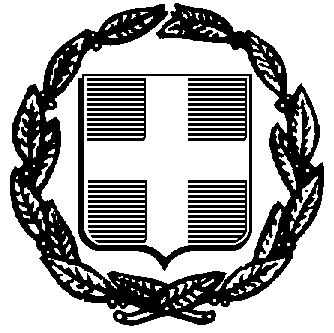 ΦΥΛΛΟ ΣΥΜΜΟΡΦΩΣΗΣ – ΕΡΩΤΗΜΑΤΟΛΟΓΙΟΓΙΑ ΤΗΝ ΟΜΑΔΑ 3 «Προμήθεια δίκυκλου με τον εξοπλισμό αναβάτη»ΕΛΛΗΝΙΚΗ ΔΗΜΟΚΡΑΤΙΑ                                                                 ΝΟΜΟΣ  ΑΤΤΙΚΗΣ                                                                            ΔΗΜΟΣ ΧΑΛΑΝΔΡΙΟΥΜΕΛΕΤΗ: «ΠΡΟΜΗΘΕΙΑ ΟΧΗΜΑΤΩΝ ΤΗΣ ΤΕΧΝΙΚΗΣ ΥΠΗΡΕΣΙΑΣ»ΠΡΟΫΠΟΛΟΓΙΣΜΟΥ: 63.000,00€Α.Μ.:62/2018ΦΥΛΛΟ ΣΥΜΜΟΡΦΩΣΗΣ - ΕΡΩΤΗΜΑΤΟΛΟΓΙΟΦΥΛΛΟ ΣΥΜΜΟΡΦΩΣΗΣ - ΕΡΩΤΗΜΑΤΟΛΟΓΙΟΑ/ΑΠΕΡΙΓΡΑΦΗΑΠΑΙΤΗΣΗΑΠΑΝΤΗΣΗΠΑΡΑΤΗΡΗΣΕΙΣ1.  Σκοπός Όπως αναλυτικά ορίζονται στην σχετική μελέτη της διακήρυξηςΝΑΙ2.  Γενικές Απαιτήσεις Όπως αναλυτικά ορίζονται στην σχετική μελέτη της διακήρυξηςΝΑΙ3.  Κινητήρας – επιδόσεις  Όπως αναλυτικά ορίζονται στην σχετική μελέτη της διακήρυξηςΝΑΙ4.  Σύστημα μετάδοσης της κίνησηςΌπως αναλυτικά ορίζονται στην σχετική μελέτη της διακήρυξηςΝΑΙ5.  Σύστημα ΔιεύθυνσηςΌπως αναλυτικά ορίζονται στην σχετική μελέτη της διακήρυξηςΝΑΙ6.  Σύστημα ανάρτησηςΌπως αναλυτικά ορίζονται στην σχετική μελέτη της διακήρυξηςΝΑΙ7.  Σύστημα  ΠέδησηςΌπως αναλυτικά ορίζονται στην σχετική μελέτη της διακήρυξηςΝΑΙ8.  Τροχοί–ελαστικάΌπως αναλυτικά ορίζονται στην σχετική μελέτη της διακήρυξηςΝΑΙ9.  Ηλεκτρικό σύστημαΌπως αναλυτικά ορίζονται στην σχετική μελέτη της διακήρυξηςΝΑΙ10.Όργανα  ελέγχουΌπως αναλυτικά ορίζονται στην σχετική μελέτη της διακήρυξηςΝΑΙ11.  Σώμα μηχανής  ΠλαίσιοΌπως αναλυτικά ορίζονται στην σχετική μελέτη της διακήρυξηςΝΑΙ12.  Χώρος εφοδίωνΌπως αναλυτικά ορίζονται στην σχετική μελέτη της διακήρυξηςΝΑΙ13.Μεταφορική ικανότηταΌπως αναλυτικά ορίζονται στην σχετική μελέτη της διακήρυξηςΝΑΙ14.Κράνη Προστασίας από πρόσκρουσηΌπως αναλυτικά ορίζονται στην σχετική μελέτη της διακήρυξηςΝΑΙ15.ΧρωματισμόςΌπως αναλυτικά ορίζονται στην σχετική μελέτη της διακήρυξηςΝΑΙ16.Λοιπά παρελκόμεναΌπως αναλυτικά ορίζονται στην σχετική μελέτη της διακήρυξηςΝΑΙ17.  Απαιτήσεις υποβολής Τεχνικών χαρακτηριστικώνΌπως αναλυτικά ορίζονται στην σχετική μελέτη της διακήρυξηςΝΑΙ18.  Τεχνική Υποστήριξη και ΚάλυψηΌπως αναλυτικά ορίζονται στην σχετική μελέτη της διακήρυξηςΝΑΙ19.Παράδοση ΟχημάτωνΌπως αναλυτικά ορίζονται στην σχετική μελέτη της διακήρυξηςΝΑΙ